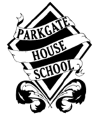 Parkgate House SchoolPerson SpecificationParkgate House School is an equal opportunities employer. We are committed to safeguarding and promoting the welfare of children and young people and expect all staff and volunteers to share this commitment. This post is subject to an enhanced Disclosure & Barring Service Check (including a check against the Children’s Barred List), and other pre-employment screening including a check on the Secretary of State list of prohibited staff and Disqualification by Association Self-Declaration Form .Job TitleEarly Years TAStart Date30th August 2018                                          Qualifications and TrainingNVQ Level 2 or equivalent in Early Years or Teaching AssistanceGood numeracy and literacy skillsAbility to effectively use ICT to support learning Paediatric First Aid Training (desirable and essential for those qualified after 30 June 2016)Safeguarding Training (desirable)ExperienceGood understanding of the Early Years Foundation Stage Curriculum and the related assessmentsGood understanding of child development and learningGood understanding of school policies and procedures relating to health and safety, behaviour, attendance,equal opportunities and child protection.Current experience in an Early Years setting.Knowledge of child development from 0-5 yearsSkills and AbilitiesThe ability to communicate effectively both orally and in writingGood personal organisation e.g. time managementAbility to work independently and as part of a teamAbility to show initiative in a range of situationsAbility to work with tact and diplomacyAbility to interact positively with pupils, parents and colleaguesSome experience of planning as part of a team (desirable)Personal attributesConfidence, warmth, sensitivity, reliability, and enthusiasmAbility to communicate effectively with childrenGood interpersonal skillsAbility to work as part of a team, co-operative and personableProfessional, hard-working and motivatedFlexible, friendly approachOther FactorsEnhanced DBS check